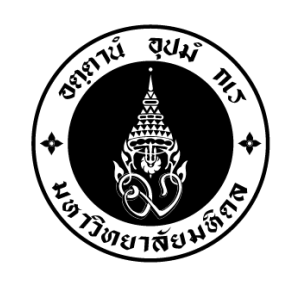 รายงานขออนุมัติจัดหาพัสดุเงินอุดหนุนวิจัย โดยวิธีตกลงราคาที่.......................................  วันที่…….../……../………           Internal Orderชื่อโครงการวิจัย...............................................................................................................................................................	               ด้วย โครงการวิจัยฯ มีความประสงค์จะจัดหาพัสดุ เพื่อใช้ในโครงการวิจัยฯ จึงใคร่ขออนุมัติดำเนินการจัดหา    โดยวิธีตกลงราคา  มีรายละเอียด ดังนี้                 ทั้งนี้ โครงการวิจัยฯ ได้สืบราคาจากผู้รับจัดหา จำนวน ............ ราย ตามใบสืบราคาที่แนบมาพร้อมนี้แล้ว เห็นสมควรจัดหาจาก..................................................................(ชื่อผู้รับจัดหา).....................................................................เนื่องจาก...................(เป็นผู้เสนอราคาที่เสนอตรงตามความต้องการและราคาต่ำสุด)..............................................................                 จึงเรียนมาเพื่อโปรดพิจารณาอนุมัติจัดหาและอนุมัติแต่งตั้ง*ผู้ตรวจรับหรือ**คณะกรรมการตรวจรับพัสดุ ตามรายชื่อที่เสนอมาพร้อมนี้   1. ชื่อ…………………………..………....………..………  ตำแหน่ง .......................................................... ผู้ตรวจรับ/ประธานกรรมการ2. ชื่อ……………………………....……..…….….………  ตำแหน่ง .............................................………….. กรรมการ3. ชื่อ……………………………....……..…….….………  ตำแหน่ง .............................................………….. กรรมการ                                                                              (ลงชื่อ)………………………………...............ผู้จัดหา                                                                                         (........................ชื่อ/ตำแหน่ง...................)  ลำดับรายละเอียดของพัสดุที่จะจัดหาจำนวน/หน่วยวงเงินในการจัดหากำหนดส่งมอบพัสดุจำนวนเงิน (ตัวอักษร)............................................................................................................................................จำนวนเงิน (ตัวอักษร)............................................................................................................................................จำนวนเงิน (ตัวอักษร)............................................................................................................................................จำนวนเงิน (ตัวอักษร)............................................................................................................................................จำนวนเงิน (ตัวอักษร)............................................................................................................................................